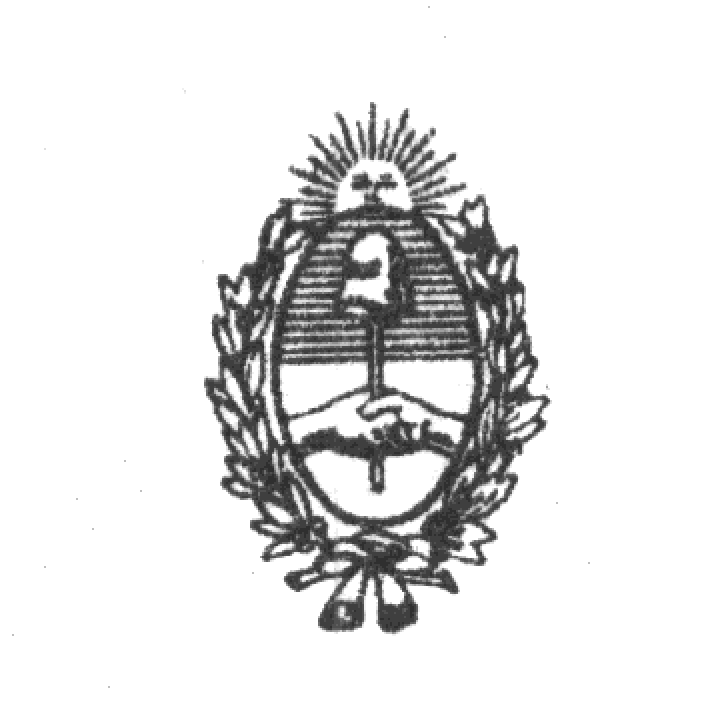 Honorable Cámara de DiputadosProvincia de Buenos AiresLa Plata 7 de marzo de 2018Señor Presidente de la HCDDe la provincia de Buenos AiresDiputado Manuel MoscaS/DDe mi mayor consideración:                                              Me dirijo a Ud. a fin de solicitarle Reproducción del expediente D-3555/16-17  PROYECTO DE LEY REGULANDO EL PROCEDIMIENTO CORRESPONDIENTE PARA LA DESIGNACION DE JUECES DE LA SUPREMA CORTE DE JUSTICIA, DEL PROCURADOR Y EL SUBPROCURADOR GENERAL; Y DEL PRESIDENTE Y DE LOS VOCALES DEL TRIBUNAL DE CUENTAS.                                               Sin otro particular, lo saludo atentamente.